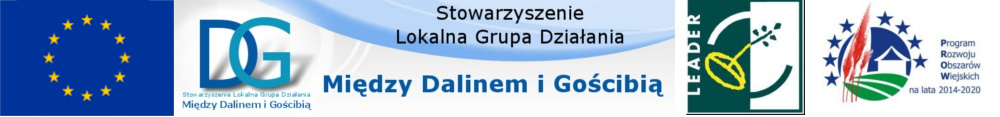 
REGULAMIN KONKURSU
„Tradycyjne potrawy z gminy Myślenice i Sułkowice” Organizator: Stowarzyszenie Lokalna Grupa Działania „Między Dalinem i Gościbią”Cele konkursu: identyfikacja i zgromadzenie wiedzy o regionalnych potrawach tradycyjnych dla Gminy Myślenice i Gminy Sułkowice,odkrycie tradycyjnych receptur potraw,zachowanie niepowtarzalnych walorów smakowych potraw regionalnych,rozpowszechnianie wiedzy o dziedzictwie kulinarnym regionu oraz promowanie obszaru objętego Lokalną Strategią Rozwoju LGD „MDiG”.Przedmiotem konkursu są przepisy na potrawy tradycyjne. Potrawą jest odpowiednio przygotowane pożywienie będące jednym ze składników posiłku (jak: przystawka, zupa, danie główne). Za potrawę w ramach konkursu uznaje się także: ciasta, wyroby cukiernicze, desery.Każdy Uczestnik może zgłosić maksymalnie trzy przepisy na potrawy. Konkurs skierowany jest do wszystkich mieszkańców Gminy Myślenice oraz Gminy Sułkowice; tj. młodzieży, dorosłych, członków organizacji, stowarzyszeń 
i wszelkich innych instytucji działających na terenie wymienionego obszaru. Każdy uczestnik przystępując do konkursu składa osobiście: 1) wypełniony formularz zgłoszenia (Załącznik nr 1), 2) oświadczenie (Załącznik nr 2), 3) przepis na potrawę (w formacie DOC),4) zdjęcia potrawy w ilości minimum 5 szt. o bardzo dobrej jakości, w wersji elektronicznej zapisane na płycie CD lub przesłane na adres e-mail: biuro@dalin-goscibia.pl (format JPG).Brak któregokolwiek z załączników wyklucza z udziału w konkursie.Dokumenty należy składać w Biurze LGD „Między Dalinem i Gościbią” w Myślenicach w godzinach jego pracy w terminie do 30.04.2019r.Zgłoszenie prac do Konkursu oznacza akceptację warunków określonych w niniejszym regulaminie.Zdjęcia potraw zgłaszane do Konkursu mogą być zdjęciami wykonanymi w przeszłości, które dotąd nie były wykorzystywane, rozpowszechniane, wyróżniane, czy nagradzane. Wszystkie przepisy na potrawy regionalne będą oceniane przez Komisję Konkursową, która nagrodzi każdego uczestnika konkursu. Decyzja Komisji jest ostateczna. Komisja zastrzega sobie możliwość korekty przekazanych przepisów na potrzeby stworzenia publikacji. Informacja o rozstrzygnięciu konkursu pojawi się na stronie internetowej Stowarzyszenia LGD „Między Dalinem i Gościbią”. Organizator Konkursu zastrzega sobie prawo do wyłączenia z udziału w Konkursie fotografii o niskiej jakości technicznej raz fotografii, które w inny sposób naruszają niniejszy regulamin. Organizator zastrzega również prawo do umieszczenia zgłoszonych przepisów wraz z fotografiami oraz danymi autora w publikacji promującej teren obu Gmin.Załącznik nr 1 do Regulaminu konkursu „Tradycyjne potrawy z gminy Myślenice i Sułkowice”KONKURS „Tradycyjne potrawy z gminy Myślenice i Sułkowice”FORMULARZ ZGŁOSZENIOWY  
(proszę wypełnić czytelnie/ drukowanymi literami)IMIĘ I NAZWISKO 	ADRES ZAMIESZKANIA 	TELEFON ………………………………………………… E – MAIL ………………………………………………………………………….IMIĘ I NAZWISKO RODZICA *	TELEFON RODZICA*	Przyjmuję do wiadomości, iż:Administratorem danych jest Stowarzyszenie LGD „Między Dalinem i Gościbią” z siedzibą w Sułkowicach (Rynek 6, 32-440 Sułkowice).Celem zbierania danych osobowych jest przeprowadzenie konkursu fotograficznego „Tradycyjne potrawy z gminy Myślenice i Sułkowice” zgodnie z ustawą z dnia 10 maja 2018 roku o ochronie danych osobowych (Dz. Ustaw z 2018, poz. 1000).Podstawą prawną przetwarzania danych osobowych jest zgoda osoby, której dane dotyczą (Artykuł 6 ust. 1 pkt a) Rozporządzenia Parlamentu Europejskiego i Rady (UE) 2016/679 z dnia 27 kwietnia 2016 r. w sprawie ochrony osób fizycznych w związku z przetwarzaniem danych osobowych i w sprawie swobodnego przepływu takich danych oraz uchylenia dyrektywy 95/46/WE (ogólne rozporządzenie o ochronie danych)).Dane osobowe nie będą przekazywane do państwa trzeciego.Dane osobowe będą przechowywane przez okres realizacji Umowy o warunkach i sposobie realizacji Strategii Rozwoju Lokalnego Kierowanego przez Społeczność (nr umowy 00029-6933-UM0610029/15) lub do momentu wycofania zgody na ich przetwarzanie.Mam prawo dostępu do danych osobowych, ich sprostowania, usunięcia lub ograniczenia przetwarzania, prawo do wniesienia sprzeciwu wobec przetwarzania, do przenoszenia danych.Zgoda może być przeze mnie odwołana w dowolnym momencie w całości lub w części bez wpływu na zgodność z prawem przetwarzania, którego dokonano na podstawie zgody przed jej cofnięciem.Mam prawo wniesienia skargi do organu nadzorczego zajmującego się ochroną danych osobowych. Wyrażenie zgody na przetwarzanie danych osobowych jest dobrowolne. Nie wyrażenie zgody uniemożliwi realizację wymienionych celów w punkcie 2.Dane nie będą przetwarzane w sposób zautomatyzowany, w tym również w formie profilowania.…..........................................................Miejscowość i data, czytelny podpis autora…..........................................................Miejscowość i data, podpis prawnego opiekuna (jeśli dotyczy)* w przypadku osób niepełnoletnichZałącznik nr 2 do Regulaminu konkursu „Tradycyjne potrawy z gminy Myślenice i Sułkowice”KONKURS „Tradycyjne potrawy z gminy Myślenice i Sułkowice”OŚWIADCZENIEOświadczam że,1. Przysługują mi wyłączne i nieograniczone prawa autorskie do przekazanych tekstów oraz zdjęć, wszystkie osoby biorące udział w powstaniu dzieła wyrażają zgodę na jego opublikowanie oraz, wszystkie osoby widniejące na fotografiach wyrażają zgodę na ich opublikowanie oraz publiczną ekspozycję.2. Zgadzam się na opublikowanie tekstów oraz zdjęć na stronie http://www.dalin-goscibia.pl/ i w innych mediach elektronicznych (np. Facebooku Stowarzyszenia LGD „Między Dalinem i Gościbią”).3. Wyrażam zgodę na wielokrotne, nieodpłatne publikowanie przekazanych tekstów oraz zdjęć dla celów publikacji i opublikowanie mojego imienia, nazwiska w materiałach oraz publikacjach promocyjnych.4. Wyrażam zgodę na przetwarzanie moich danych osobowych na potrzeby realizacji konkursu, zgodnie z ustawą z dnia 10 maja 2018 roku o ochronie danych osobowych (Dz. Ustaw z 2018, poz. 1000) oraz zgodnie z Rozporządzeniem Parlamentu Europejskiego i Rady (UE) 2016/679 z dnia 27 kwietnia 2016 r. w sprawie ochrony osób fizycznych w związku z przetwarzaniem danych osobowych i w sprawie swobodnego przepływu takich danych oraz uchylenia dyrektywy 95/46/WE (RODO).5. Poprzez złożenie tekstu na konkurs, nieodpłatnie przenoszę na organizatora wszelkie autorskie prawa majątkowe do niego, na wszelkich polach eksploatacji, o których mowa w art. 50 Ustawy z dnia 4 lutego 1994 roku o prawie autorskim i prawach pokrewnych (Dz.U. z 2000 r. Nr 80, poz. 904 z późn. zmian.)….…............................................................Miejscowość i data, czytelny podpis uczestnika.….........................................................................Miejscowość i data, podpis prawnego opiekuna (jeśli dotyczy)